REGULAR MEETING October 5, 2017Aurora, MinnesotaThe Regular Meeting of the Town of White was called to order by Chairman Kippley at 5:00 P.M., on Thursday, October 5, 2017, in the City/Town Government Center.ROLL CALL:Present:	Supervisors-Anttila, Kippley, Skelton; Clerk-Knaus; Treasurer-Shuck; Step-Up Foreman-Niemi, Attorney - Kearney	Absent:	Also Present:	Bill Maki, Sydney Hinsz, Chad Skelton, Mitch BrunfeltAPPROVAL OF AGENDA 	IT WAS MOVED BY SKELTON, SUPPORTED BY KIPPLEY TO APPROVE THE AGENDA.  	UNANIMOUSLY CARRIEDAPPROVAL OF MINUTES IT WAS MOVED BY ANTTILA, SUPPORTED BY SKELTON APPROVING THE MINUTES OF THE REGULAR MEETING ON SEPTEMBER 7, 2017 AND SPECIAL MEETING ON SEPTEMBER 20, 2017 AS PRESENTED.  UNANIMOUSLY CARRIED3.  	THE TREASURER’S REPORT FOR THE MONTH OF SEPTEMBER 2017, LISTED RECEIPTS IN THE AMOUNT OF $105,429.15 AS READ BY TREASURER SHUCK:IT WAS MOVED BY SKELTON, SUPPORTED BY ANTTILA TO ACCEPT THE TREASURER’S REPORT FOR THE MONTH OF SEPTEMBER 2017 RECEIPTS AS READ. UNANIMOUSLY CARRIED4.  CITIZENS/GUESTS:  Mitch Brunfelt–Appeared on behalf of the Mesabi East Schools Referendum Committee and distributed a sample resolution for the Board to consider.  Skelton though the referendum is proactive for economic development in the area and helps bring people to the community.  Kippley agreed this is a good project.  IT WAS MOVED BY SKELTON, SUPPORTED BY KIPPLEY TO PASS RESOLUTION 2017-010.  UNANIMOUSLY CARRIED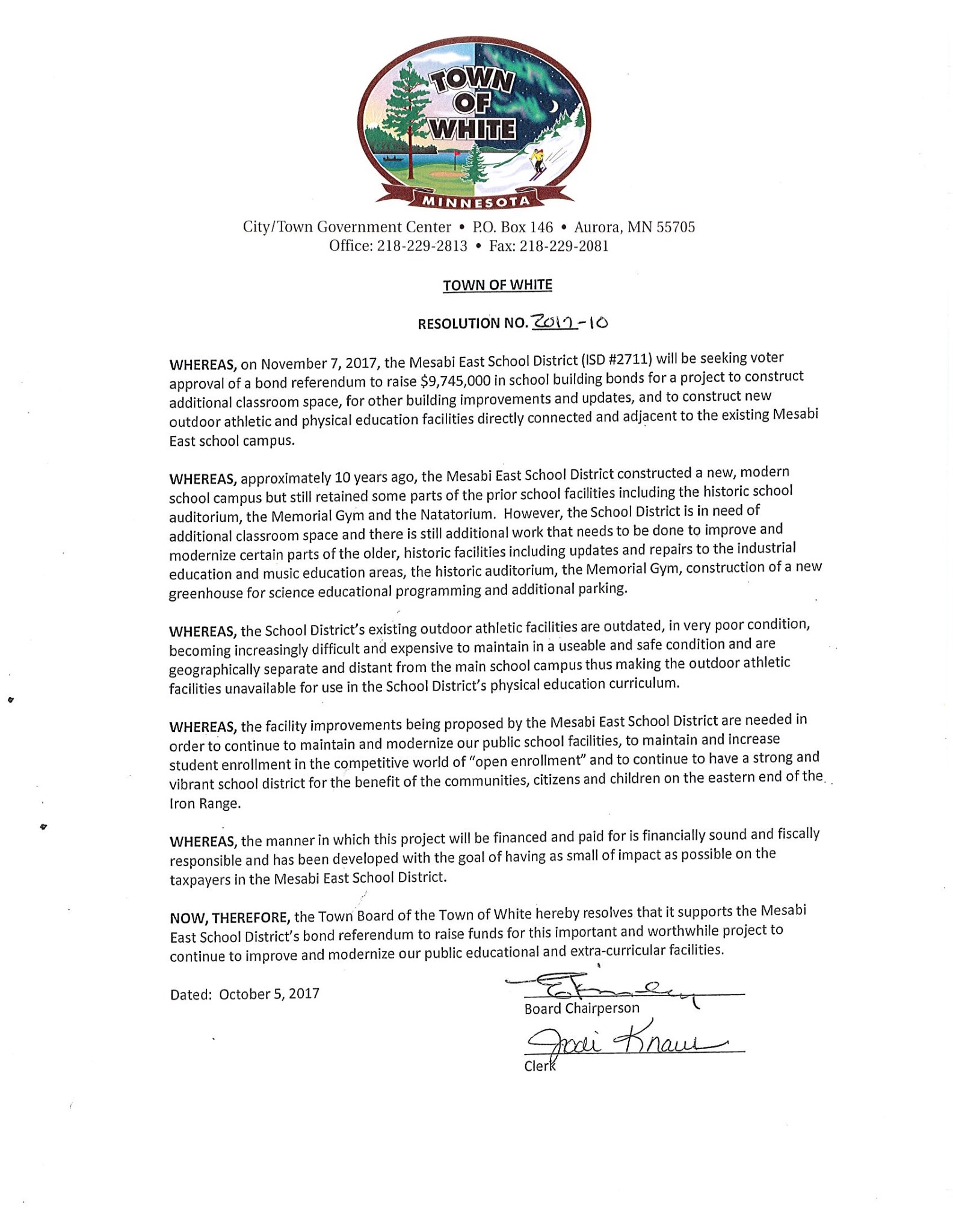 5.  UNFINISHED BUSINESS:5.1       Gardendale/TLLP 2016 Final Payment No. 3 & Change Order	IT WAS MOVED BY KIPPLEY, SUPPORTED BY ANTTILA TO APPROVE FINAL PAYMENT NO. 3 TO MESABI BITUMINOUS, INC. IN THE AMOUNT OF $19,569.10 FOR THE 2016 GARDENDALE/TWIN LAKES LOOP PROJECT.  UNANIMOUSLY CARRIED	IT WAS MOVED BY KIPPLEY, SUPPORTED BY SKELTON APPROVING CHANGE ORDER NO. 2 WHICH IS AN ADJUSTMENT TO THE FINAL QUANTITIES INSTALLED IN THE FIELD DECREASING THE CONTRACT AMOUNT BY $8,617.92.  UNANIMOUSLY CARRIED5.2	Eagle Scout Project – Building progress has been delayed due to weather.  Supervisor Skelton continues to communicate with Bradach Lumber and Lagerquist.  5.3	Twin Lakes Pavilion Project – Sosola is communicating with local vendors and will let the Board know when they have been secured for the Project.  	5.4	Cemetery Columbarium Project – Weather permitting forms will be poured.  Completion date scheduled for this Fall.  5.5	PMSG/LLCC Usage -  Address needs to be updated in draft agreement for Loon Lake 	Community Center.  Board members will consider buy back amount of inventory once 	list is received from PMSG.  Kearney will fine tune agreement language regarding 	moveable property, when and how building will be used, with a five year term for the 	agreement.    5.6	Stefanich Property –New road is staked out, cleared, and fabric and culvert have been 	purchased.  Road will be finished weather permitting.    5.7	Hinsz Property Access – Road needs to be completed first, then determine access; 	Temporary access can be granted.  5.8	Mechanic/Equipment Operator Hire  – Skelton chaired hiring committee.  Interviewed 	candidates and those not selected will be notified once position is filled.    	IT WAS MOVED BY SKELTON, SUPPORTED BY ANTTILA TO HIRE ADAM HEIKKILA AS 	THE FULL-TIME MECHANIC/EQUIPMENT OPERATOR EFFECTIVE IMMEDIATLEY AFTER 	RECEIVING PASSING PRE-EMPLOYMENT PHYSICAL, DRUG SCREENING, AND 	BACKGROUND CHECK  RESULTS.  UNANIMOUSLY CARRIED5.9	Stepetz Road Project 2018 – Project will cost $700,000 estimated.  Board needs to have 	financial discussion.  	IT WAS MOVED BY ANTTILA, SUPPORTED BY SKELTON TO SCHEDULE A SPECIAL 	MEETING FOR WEDNESAY, OCTOBER 11, 2017 AT 4:00 P.M. TO DISCUSS ROAD 	PROJECT FOR 2017-18 AND THE CAPITAL IMPROVEMENT PLAN IN DETAIL, THE 	AMBULANCE/EMT PROGRESS, AND VOTING MACHINES.  UNANIMOUSLY CARRIED6. NEW BUSINESS:6.1       Absentee Ballot Board Resolution 2017-007 			IT WAS MOVED BY KIPPLEY, SUPPORTED BY ANTTILA APPROVING RESOLTUION 2017-007 APPOINTING KNAUS, SHUCK, AND ZINSKI TO THE ABSENTEE BALLOT BOARD FOR THE 2017 ELECTION.  UNANIMOUSLY CARRIED6.2 		Election Judges Resolution 2017-008 			IT WAS MOVED BY SKELTON, SUPPORTED BY ANTTILA APPROVING RESOLUTION 2017-008 APPOINTING 13 ELECTION JUDGES FOR PRECINCTS 1, 2, AND 3 FOR THE 2017 ELECTION.  6.3		Wild Rice/Sulfate Standard Resolution 2017-009 – RAMS distributed the Wild Rice/Sulfate Standard Resolution to all local governing bodies asking to approve and provided documentation from state and local legislators on the critical issue.      			IT WAS MOVED BY KIPPLEY, SUPPORTED BY SKELTON APPROVING WILD RICE/SULFATE STANDARD RESOLUTION 2017-009.  UNANIMOUSLY CARRIED6.4		Deputy Treasurer Vacancy –  There is no Deputy Treasurer in place to fill in if Shuck is  out of the office for a prolonged period of time for example to conferences or for illness.  There are times when the office has to be closed because both Knaus and Shuck have to attend training.  Treasurer duties are separate from Clerk duties.  Former Clerk Helander is the Deputy Clerk to step-in if needed for Knaus.   Knaus would like to put an ad in the newspaper and accept applications.  Board agreed salary would be commensurate upon qualifications.  			IT WAS MOVED BY SKELTON, SUPPORTED BY ANTTILA APPROVING ADVERTISING AND POSTING A DEPUTY TREASURER VACANCY.    UNANIMOUSLY CARRIED6.5		Highway 100 Bridge Detour – St. Louis County provided map of detour to take place Summer 2018.  There is no temporary bypass.  Detour will last three months.  Kippley will share with Ambulance/EMT group and Mesabi East Schools.  6.6		Schedule Board of Canvass Meeting  			IT WAS MOVED BY ANTTILA, SUPPORTED BY KIPPLEY TO SCHEDULE THE BOARD OF CANVASS MEETING FOR MONDAY, NOVEMBER 13, 2017 AT 5:00 P.M. IN THE CITY/TOWN GOVERNMENT CENTER CONFERENCE ROOM.  UNANIMOUSLY CARRIED7. MINUTES:7.1   	PMSG July 2017 minutes & financial report7.2	Ambulance Report September 2017 7.3	East Range Sportsmen’s Club August 2017 minutes & financial report7.4	Aurora Chamber of Commerce August 2017 minutes7.5	RAMS September Newsletter & August 2017 minutes 7.6	East Range Joint Powers Board August 2017 minutes	IT WAS MOVED BY KIPPLEY, SUPPORTED BY ANTTILA TO FILE ALL MINUTES.  	UNANIMOUSLY CARRIED8.  REPORTS:Clerk Knaus1.) Elections – Absentee Voting began 9/22/17 2.) Prepared the Powerpoint & attended the Bonding Bill Presentation 9/27/17 at Mesabi Range College with Chairman Kippley for the Joint Water Facility3.)  Quarterly Reports will be submitted for the 3rd Quarter 20174.) Levy of 2% increase was submitted by 9/30/17 to St. Louis County5.)  Attended Community Advisory Panel meeting September 14, 2017 at Giants Ridge – presentation was on the Minnesota School Trust Lands6.) Emergency Operations Planning Project which was approved last month is ongoing – price reduced due to Hoyt Lakes joining the City of Aurora and Township ($2,300.00)7.) Township Legal Seminar – This Saturday 9-4 in Cotton (Couri)8.) MNDOT is accepting applications for Local Road Improvement Programs due 12/1/17.  I’m checking to see if our Stepetz Road Project will qualify.9.) MNDOT is requesting all townships review their maps using Geographic Information Systems (GIS) for accuracy.  They are working on a statewide system for all townships.  10.) St. Louis County/State of MN has opened up a grant application period for up to $3,000 per precinct for upgrading voting machines to the DS200 model from the current M100.  Each machine costs $6,000.00.  If we are interested in upgrading our machines, the grant application needs to be submitted by December 15, 2017.  A resolution from the Board would also be needed.  Thoughts?  Supervisor Updates not previously discussed:Anttila	Crew is doing a great job!  Attending PMSG meetings.	Kippley 	Would like the Public Works crew to use the grader at the gun range.  A culvert at the 	gun range also needs attention and we need to have a plan in palce.  Kippley thought 	the response at the bonding presentation was very positive.    	Skelton	Chaired the hiring committee for the Mechanic position. Working with Eagle Scouts on 	Twin Lakes Project.  9.  CORRESPONDENCE:1.  Operation Round-Up Fire Department $500.00 Grant Notice2.  Operation Round-Up Health Fair $500.00 Grant Notice3.  Essentia Health $250 Sponsorship Award Notice for the Health FairIT WAS MOVED BY SKELTON, SUPPORTED BY ANTTILA TO FILE ALL CORRESPONDENCE RECEIVED.  UNANIMOUSLY CARRIED10.  TRAINING REQUESTS & MEETING NOTICES:  Knaus & Shuck – Friday, 10/27/17 MCFOA Region II Training – Hoyt Lakes - $25 eachIT WAS MOVED BY KIPPLEY, SUPPORTED BY SKELTON APPROVING KNAUS & SHUCK TO ATTEND MCFOA TRAINING IN HOYT LAKES, MN WITH PAID EXPENSES.   UNANIMOUSLY CARRIEDIT WAS MOVED BY KIPPLEY, SUPPORTED BY SKELTON APPROVING THE TOWN OFFICE TO BE CLOSED ON FRIDAY, 10/27/17 UNTIL 1:00 P.M. TO ALLOW KNAUS & SHUCK TO ATTEND THE MCFOA TRAINING WITH NOTICE TO BE POSTED.  UNANIMOUSLY CARRIEDPublic Works – Thursday, 10/19/17 – Safety Training at City/Town Government CenterIT WAS MOVED BY KIPPLEY, SUPPORTED BY ANTTILA APPROVING ANY PUBLIC WORKS EMPLOYEES TO ATTEND THE LOCKOUT/TAGOUT OSHA SAFETY TRAINING AT THE CITY/TOWN GOVERNMENT CENTER ON FRIDAY, OCTOBER 19, 2017.  AFTER THE TRAINING, KNAUS & PUBLIC WORKS DESIGNEE WILL ACCOMPANY THE SAFETY TRAINER TO FACILTIES TO PERFORM A MOCK OSHA INSPECTION.  UNANIMOUSLY CARRIED11.   APPROVAL OF BILLS AND PAYROLL FOR THE MONTH OF SEPTEMBER 2017IT WAS MOVED BY ANTTILA, SUPPORTED BY SKELTON TO APPROVE ALL BILLS AND PAYROLL FOR THE MONTH OF SEPTEMBER 2017 IN THE AMOUNT OF $132,642.44 AS PRESENTED.  UNANIMOUSLY CARRIED12.  ANNOUNCEMENTS:  Health & Wellness Fair:  Friday, October 6, 2017 8:00 AM to Noon @ Loon Lake Community Center; Nori Retirement Party:  Friday, October 13, 2017 1:00 PM  @ Public Works Garage; Fire Department Pancake Feed:  Saturday, October 21, 2017 @ 7:30 AM – Noon @ Loon Lake Community Center; General Election:  Tuesday, November 7, 2017, Polls Open at 7:00 AM; Next Regular Meeting:  Thursday, November 9, 2017 5:00 PM @ City/Town Government Center; MPCA Rules Hearing:  Tuesday, October 24, 2017 @ Mesabi Range College 4:00 PM; Special Meeting:  Wednesday, October 11, 2017 @ 4:00 PM at City/Town Government Center; Board of Canvass:  Monday, November 13, 2017 @ 5:00 PM at City/Town Government Center; 13.  ADJOURNMENT:  IT WAS MOVED BY KIPPLEY, SUPPORTED BY ANTTILA TO ADJOURN THE MEETING AT 6:44 P.M.  UNANIMOUSLY CARRIED____________________________________		___________________________________Jodi L. Knaus, Clerk					Edward Kippley, ChairmanTaconite Production TaxHealth Fair DonationsGarbage BagsWorker’s Comp Audit RefundWater Connection PaymentRefunds & Reimbursements86,148.25750.002,088.00188.00100.0013,132.86Other TaxesCemetery RevenueRefuse CollectionLLCC RentalTwin Lakes Pavilion RentalSnowplowingInterest Earned40.551,100.00351.5850.00100.001,300.0079.91TOTAL$   105,429.15Check#Vendor NameDescriptionTotalCC09-05-17Cardmember ServiceHealth Fair, FD & PW Supplies$921.45VOL09-17Kansas State BankSep 2017 Loader Payment$2,581.4530621Couri & Ruppe, P.L.L.P.Annexation, Water District$647.5030622F.I.R.E.Live Burn Training$600.0030623Praxair Distribution Inc.Cylinder Rental Inv. 78806913$120.9830624Tomahawk FordRefuse Collection Aug 2017$10,837.89ST09-12-17MN Dept. of Revenue - Sales TaxAug 2017 Sales Tax Payment$1,235.0061933Payroll Period Ending 09/09/2017$1,706.3661934Payroll Period Ending 09/09/2017$198.3861935Payroll Period Ending 09/09/2017$545.2961936Payroll Period Ending 09/09/2017$140.3861937Payroll Period Ending 09/09/2017$2,040.2561938Payroll Period Ending 09/09/2017$1,976.5461939Payroll Period Ending 09/09/2017$512.7861940Payroll Period Ending 09/09/2017$1,704.9761941Payroll Period Ending 09/09/2017$626.5361942Payroll Period Ending 09/09/2017$904.9361943Payroll Period Ending 09/09/2017$1,214.66D09-13-17EmpowerDeferred Comp & Roth Deduction$1,005.00F09-13-17E.F.T.P.S.Employee Withholding$4,755.37J09-13-17Accounts Payable - Payroll Adj.Ck#61939 Nori STD reimb.$1,025.05J9-13-17Accounts Payable - Payroll Adj.Ck#61935 Hinsz STD reimb.$928.76M09-13-17MN Department of RevenueEmployee Withholding$753.59P09-13-17P.E.R.A.Retirement Deductions$2,759.5530625Shuck, EmmaTravel Exp. reimb.$220.0861944Payroll Period Ending 09/23/2017$1,698.1661945Payroll Period Ending 09/23/2017$27.7061946Payroll Period Ending 09/23/2017$510.7961947Payroll Period Ending 09/23/2017$2,127.9761948Payroll Period Ending 09/23/2017$2,169.5261949Payroll Period Ending 09/23/2017$478.2861950Payroll Period Ending 09/23/2017$1,696.8161951Payroll Period Ending 09/23/2017$626.5361952Payroll Period Ending 09/23/2017$870.4361953Payroll Period Ending 09/23/2017$1,180.16D09-27-17EmpowerDeferred Comp & Roth Deduction$1,005.00F09-27-17E.F.T.P.S.Employee Withholding$4,813.76J09-27-17Accounts Payable-Payroll Adj.Ck#61949 Nori STD reimb.$1,025.05J9-27-17Accounts Payable - Payroll Adj.Ck#61946 Hinsz STD reimb.$928.76M09-27-17MN Department of RevenueEmployee Withholding$774.46P09-27-17P.E.R.A.Retirement Deductions$2,821.1061954Payroll Period Ending 09/29/2017$305.8161955Payroll Period Ending 09/29/2017$284.7761956Payroll Period Ending 09/29/2017$193.1661957Payroll Period Ending 09/29/2017$64.3861958Payroll Period Ending 09/29/2017$420.97F09-29-17E.F.T.P.S. MonthlyEmployee Withholding$179.84M09-29-17MN Dept. of Revenue MonthlyEmployee Withholding$60.15P09-29-17P.E.R.A. MonthlyRetirement Deductions$167.0230628XZ8966930HCSP Reimbursement$91.6230629XZ6344990HSCP Reimbursement$83.8530630XZ2179747HCSP Reimbursement$619.8330631XZ6272397HCSP Reimbursement$416.6730632XZ4114822Health Care Saving reimb.$123.0730633APG Media of MNMtg Notice, Mechanic Ad, Office$255.2030634Aurora ElectricCold Storage Electrical Parts & Install$8,495.0030635Biss Lock, Inc.Cold Storage Bldg. Locks$1,145.0030636Bradach LumberEagle Scout Project$1,412.8530637Central Pension FundCentral Pension Fund Contributions$3,072.0030638Colosimo, Patchin, & KearneyLegal Retainer$772.6530639Como Oil & PropanePropane$577.7030640Christensen PartsTruck #9 Lowboy Battery$366.5730641East Range Joint Powers BoardQuarter 4 2017$3,750.0030642East Range ShopperElections, Health Fair, Snowplowing, Nori$456.1330643EOC/TriMarkSafety Supplies$235.2230644Essentia HealthNew Hire Testing$339.0030645Excel Business SystemsCopier Contract$93.4530646Fred FaustShop Supplies$29.8730647FrontierTelephone & Internet Service$678.6430648Government Forms & SuppliesChecks$401.6630649Hoyt Lakes, City ofAmbulance Agreement$350.0030650I.U.O.E. Local 49 Fringe BenefitsGroup Health Insurance - NOV 17$8,190.0030651Knaus, JodiTravel Expense reimb.$226.4930652KS EmbroideryUniforms$370.0030653L & L Rentals, Inc.Knuuti Pit, Stefanich Road$778.2030654L & M Supply, Inc.Supplies$162.2230655Lake Country PowerElectric Service$2,309.0030656Lawson ProductsShop Supplies INV 9305260802, 9305238891$921.9530657Madison National Life Ins Co, Inc.STD & LTD Premiums$332.9530658Menard's-VirginiaFloods, Tools, FD$413.8430659Minnesota PowerElectric Service$298.6830660Minnesota Pump WorksLift Station Repairs$578.4030661Monitor Productions, Inc.Iron Range Tourism Screen Ads; Laskiainen, LLCC, Pavilion$395.0030662Pace Analytical Services, Inc.Water Testing Services 171284528$16.0030663Pit & Quarry Supplies Inc.Snowplow Blades$8,275.0030664Portable JohnToilets @ parks$69.7530665Nuss Truck & EquipmentVolvo Loader Repairs$2,707.9130666Range Office Supply & Equipment Co.Office Supplies$98.6930667St. Louis County Public Works Fuel Aug 2017$2,458.7330668SeaChange Print InnovationsElections Supplies - Ballots$1,283.7630669VerizonCell Phone$29.7830670Volunteer Firefighter's Benefit Assoc.FF Insurance Policies$113.0030671Walt HautalaBlack Dirt$400.0030672PowerplanParts$189.4030673DS SolutionsElection Supplies$300.0030674Lundgren Motors, Inc.Truck Parts$198.7630675Mike's Repair Service, Inc.DOT Inspection$796.0030676Range PaperCan liners$6,533.4030677Town of White Petty Cash FundPostage$161.0061959Payroll Period Ending 09/30/2017$528.1661960Payroll Period Ending 09/30/2017$534.0761961Payroll Period Ending 09/30/2017$443.4061962Payroll Period Ending 09/30/2017$73.8461963Payroll Period Ending 09/30/2017$125.0961964Payroll Period Ending 09/30/2017$42.3061965Payroll Period Ending 09/30/2017$299.5261966Payroll Period Ending 09/30/2017$571.5261967Payroll Period Ending 09/30/2017$815.8061968Payroll Period Ending 09/30/2017$89.6161969Payroll Period Ending 09/30/2017$714.4161970Payroll Period Ending 09/30/2017$109.3261971Payroll Period Ending 09/30/2017$198.0161972Payroll Period Ending 09/30/2017$182.2461973Payroll Period Ending 09/30/2017$56.1061974Palo Volunteer Fire DepartmentGood Will Fund$75.0061976Colonial LifeSep 2017 Employee Deductions$391.3261977I.U.O.E. Local 49Union Dues Deductions Sep 17$276.0061978Minnesota Life Insurance CompanyLife Insurance - OCT 17$144.0061979MN NCPERSEmployee Deductions$32.00F09-30-17E.F.T.P.S. FDWithholding Tax$173.52TOTAL$132,642.44